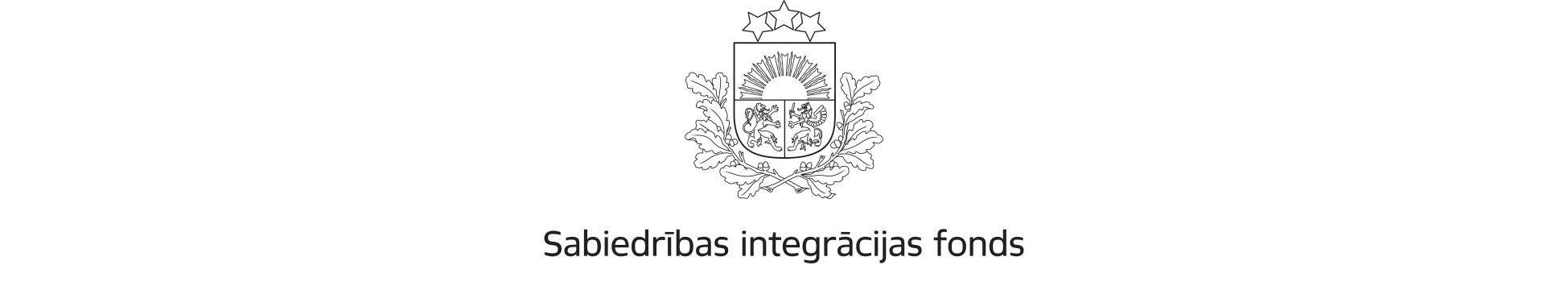 APSTIPRINĀTSar Sabiedrības integrācijas fonda padomes2020.gada 4.septembra lēmumu (protokols Nr.7, 3.punkts)Latvijas valsts budžeta finansētās programmas“Ģimenei draudzīga pašvaldība” atklāta projektu pieteikumu konkursa“Atbalsts ģimeņu interešu pārstāvošo NVO pamatdarbības nodrošināšanai”nolikums2020. gadsIdentifikācijas Nr.2020.LV/ĢDP1.	Projektu konkursa apraksts1.1.	PamatojumsSabiedrības integrācijas fonda (turpmāk – Fonds) projektu pieteikumu konkurss “Atbalsts ģimeņu interešu pārstāvošo NVO pamatdarbības nodrošināšanai” (turpmāk – projektu konkurss) Latvijas Republikā reģistrētām biedrībām vai nodibinājumiem, kas darbojas ģimeņu interešu pārstāvības jomā nacionālā līmenī (turpmāk – NVO) un atbilst likuma “Par valsts budžetu 2020. gadam” prioritārajai programmai “Ģimenei draudzīga pašvaldība”. 1.2.	Projektu konkursa mērķis un prioritārās jomas1.2.1. Projektu konkursa mērķisSniegt atbalstu pamatdarbības nodrošināšanai NVO, kas darbojas ar iniciatīvām ģimenēm draudzīgas vides veidošanā un sabiedrības līdzdalības veicināšanā, sekmējot pozitīvu attieksmi pret ģimenes institūta lomas būtiskumu sabiedrībā un veicinot ģimeņu atbalsta politikas jautājumu valsts līmenī risināšanu.1.2.2. Prioritārās jomas Lai pretendētu uz projektu konkursa  finansējumu, tiks atbalstīti projekti, kuru mērķis ir:ģimeņu lomas stiprināšana sabiedrībā, t.sk. pasākumos, kas veicina ģimeniskas vides un vērtību veidošanu;riska un daudzbērnu ģimeņu atbalsts;brīvprātīgā darba aktivitāšu un labdarības iniciatīvu veicināšana;savstarpēju NVO vai NVO un pašvaldību sadarbības stiprināšana ģimeņu politikas veidošanā un īstenošanā;esošās valsts un pašvaldību atbalsta sistēmas ģimenēm problēmjautājumu izpēte.1.2.3. Projektu konkursa ietvaros sasniedzamie rezultāti projektu līmenī – iesniedzējam projekta ietvaros jāsasniedz vismaz pieci rezultāti: Veicināta NVO līdzdalība:tiesību aktu izstrādē, ieviešanā un uzraudzībā; informācijas un viedokļu apmaiņā, uzlabota sadarbība starp valsti, pašvaldībām, uzņēmējiem un NVO;uzdevumu deleģēšanā NVO;viedokļu un priekšlikumu sniegšanā NVO tīklojumiem un/ vai atbildīgajām institūcijām konkrētu ģimeņu politikas problēmjautājumu risināšanai;aktīvā iesaistē kādā no nacionālajiem vai Eiropas Savienības NVO sadarbības tīkliem;tikšanās un viedokļa apmaiņā ar ģimeņu problēmjautājumos kompetentiem politiķiem un amatpersonām nacionālajā un Eiropas Savienības līmenī;līdzdarbībā Eiropas Savienības tiesību aktu izstrādē, īstenošanā un uzraudzībā kā sabiedrības grupas interešu pārstāvim;piedalīšanās valsts līmeņa vai Eiropas Komisijas izsludinātajās publiskajās apspriedēs par ģimeņu politikas jautājumiem.Veicināta ģimeņu iesaiste NVO aktivitātēs:Latvijas ģimeņu labklājības veicināšana, t.sk. ģimeņu apmierinātības ar apstākļiem savā reģionā pieaugums un labklājības līmeņa celšana; veicināta interešu pārstāvība ģimeņu jautājumos nacionālā līmenī;iedzīvotāju informētības līmeņa celšana par savu interešu pārstāvības iespējām un valstī noteiktajiem atbalsta pasākumiem; projekta ietvaros īstenoti publiski pasākumi ģimenēm (t.sk. daudzbērnu ģimenēm) gan tiešsaistes, gan attālinātā formā.Veicināta NVO savstarpējā sadarbība (pieredzes apmaiņa, sadarbības pasākumi u.tml.): projektu ietvaros īstenotas aktivitātes, kas organizētas ar mērķi NVO savstarpējai sadarbībai, pieredzes apmaiņai u.tml.; sekmētas līdzdalības aktivitātes politikas veidošanas un īstenošanas procesos, veicinot pilsoniskas sabiedrības attīstību Latvijā. projekta ietvaros piesaistītas citas nozares NVO.Paaugstinājusies NVO iesaiste lēmumu pieņemšanas procesos, piemēram, plānošanas dokumentu, tiesību aktu projektu izstrādē, veicinot savstarpējo dialogu nacionālā un pašvaldību līmenī:projekta iesniedzēja NVO institucionālās un cilvēkresursu kapacitātes stiprināšana;unikālo NVO iesaiste plānošanas dokumentu, tiesību aktu projektu izstrādē, t.sk.:iniciēti lēmumi, dalība lēmumu pieņemšanas procesos, piemēram, viedokļu sniegšana rakstiski vai mutiski;dalība darba grupās, t.sk. konsultatīvās padomēs, komitejās, komisijās, sadarbības platformās;tikšanās ar publiskā sektora pārstāvjiem interešu pārstāvībai u.c. saistītās aktivitātes, kas vērstas uz rezultātu sasniegšanu.1.3.	Pieejamais finansējumsKopējais projektiem pieejamais projektu konkursa finansējums ir 55 000,00 EUR  no valsts budžeta dotācijas līdzekļiem 2020. gadā.Vienam projektam pieejamais finansējums – līdz 12 000,00 EUR. Projektu konkursa finansējums ir 100% no projekta izmaksām.Katrs projekta iesniedzējs drīkst iesniegt ne vairāk kā 1 (vienu) projekta pieteikumu.2.	projektu konkursa noteikumi2.1.	Projekta iesniedzējskonkursa ietvaros projektu var iesniegt Latvijas Republikā reģistrēta NVO, kas atbilst šādiem vismaz 5 (pieciem) nosacījumiem:NVO pati vai sadarbībā ar partneriem īsteno darbību, t.sk. projektus, pasākumus, nacionālā līmenī, pārklājot visus plānošanas reģionus;pamatdarbība saistīta ar Latvijas ģimeņu labklājības jomu, sniedzot ilgtermiņa atbalstu ģimeņu stiprināšanā un krīzes situācijās, kā arī atbalsta pasākumi jaunajām ģimenēm un ģimenēm, kas rūpējas par bērnu ar invaliditāti vai aprūpē adoptētu bērnu;ir vismaz 5 (piecu) gadu pieredze darbā ar ģimenēm ar bērniem, piemēram, neformālās izglītības pasākumu, kultūras, sporta vai atpūtas u.c. pasākumu rīkošanā; pēdējo 7 (septiņu) gadu laikā pati vai sadarbībā ar citu NVO vai pašvaldību ir organizējusi vismaz 1 (vienu) nacionāla līmeņa pasākumu vai cita veida aktivitāti, kas saistīta ar ģimenei labvēlīgas vides veidošanu vai ģimenei draudzīgu aktivitāšu īstenošanu; pēdējo 5 (piecu) gadu laikā ir līdzdarbojusies nacionāla līmeņa normatīvā regulējuma izstrādē, ieviešanā un uzraudzībā;ir piedalījusies lēmumu pieņemšanas procesos nacionālā līmenī, piemēram – viedokļu sniegšanā valsts institūcijām un pašvaldībām ģimeņu politikas jautājumos rakstiski;ir piedalījusies ģimeņu politikas nozares darba grupās, t.sk. konsultatīvās padomēs, komitejās, komisijās, sadarbības platformās;ir piedalījusies vai organizējusi tikšanās ar valsts pārvaldes institūcijām ģimeņu interešu pārstāvībai u.c. saistītās aktivitātes, kas vērstas uz rezultātu sasniegšanu. 2.1.2. Finansējumu nepiešķir NVO, ja: uz to attiecas kāds no Publisko iepirkumu likuma 42. panta pirmajā daļā noteiktajiem izslēgšanas gadījumi; tai uz projekta iesniegšanas brīdi ir Valsts ieņēmumu dienesta administrēto nodokļu parāds, kas pārsniedz 150,00 EUR; NVO vai tās pārstāvēttiesīgā persona ir veikusi krāpšanas, piesavināšanās, noziedzīgi iegūtu līdzekļu legalizēšanas, kukuļošanas, tirgošanās ar ietekmi, izvairīšanās no nodokļu vai tiem pielīdzināto maksājumu samaksas vai jebkādas citas pretlikumīgas darbības, tās darbībā ir konstatēti pārkāpumi un tā ir atzīta par vainīgu Publisko iepirkumu likuma 42.panta pirmajā daļā minēto pārkāpumu izdarīšanā ar kompetentas institūcijas lēmumu, kas stājies spēkā un kļuvis neapstrīdams un nepārsūdzams; tā ir sniegusi nepatiesu informāciju nolūkā saņemt finansējumu; tā ir centusies ietekmēt projektu pieteikumu vērtēšanas procesā iesaistītās personas; nav veikusi neatbilstoši izlietoto līdzekļu atmaksu citu Fonda administrēto programmu/projektu konkursu ietvaros.Projekta iesniedzējam kopā ar projekta pieteikumu jāiesniedz atbildīgās amatpersonas parakstīts apliecinājums (projekta pieteikuma veidlapas D sadaļa), apliecinot, ka uz to nav attiecināmi iepriekš minētie izslēgšanas gadījumi.2.2.	Projektu atbilstība2.2.1. Atbalstāmās aktivitātesProjektā par atbalstāmām tiks uzskatītas šādas aktivitātes:ģimenes vērtību un vietas darba tirgū tiesību ievērošanu veicinošas iniciatīvas, t.sk. sociālas kampaņas;nacionāla līmeņa pasākumu īstenošana vai cita veida aktivitātes, kas saistītas ar ģimenei labvēlīgas vides veidošanu; pilsoniskās līdzdalības popularizēšanas un veicināšanas aktivitātes NVO līdzdalībai valsts pārvaldes lēmumu pieņemšanas procesā un/ vai līdzdarbībai valsts pārvaldes rīcībpolitikas plānošanā, ieviešanā un uzraudzībā;informatīva, izglītojoša, konsultatīva un materiāltehniska atbalsta sniegšana NVO un neformālām interešu grupām to darbībai un mērķu sasniegšanai;NVO mērķa grupu vajadzību apzināšana, izpēte un rezultātu izplatīšana (pētījumi, diskusijas, konferences, darba grupas, raksti, videoblogi u.c.) ar mērķi stiprināt ģimeņu institūtu un ar to saistītu problēmu apzināšanu;NVO administratīvais atbalsts pamatdarbības nodrošināšanai, t.sk. darbam ar esošiem biedriem un jaunu biedru piesaisti;NVO līdzdalības nodrošināšana valsts pārvaldē, pašvaldību darbā, konsultatīvajās padomēs, komitejās, komisijās, sadarbības platformās, darba grupās, politikas plānošanas procesos (ekspertu darba stundu segšana līdzdalības nodrošināšanai jebkurā jomā sabiedriskam labumam);NVO interešu pārstāvība stratēģiju aktivitāšu īstenošanas atbalsts (rezolūcijas, memorandi, sadarbības grupas utt.);atzinumu un priekšlikumu gatavošana.2.2.2. Projekta īstenošanas periodsVisām projekta aktivitātēm jābūt pabeigtām līdz 2021. gada 31. martam.2.2.3. Norises vietaVisas projekta aktivitātes jāīsteno Latvijā. Atsevišķas projekta aktivitātes var īstenot ārpus Latvijas, ja tās ir nepieciešamas projekta mērķu sasniegšanai un ir attiecīgi pamatotas projekta pieteikumā. Šādu aktivitāšu īstenošanas izmaksas nedrīkst pārsniegt 10 % no projekta tiešajām attiecināmajām izmaksām.2.3.	Izmaksu atbilstība2.3.1. Attiecināmās izmaksasProjekta budžetā plāno tikai attiecināmās izmaksas.Izmaksas ir attiecināmas, ja tās atbilst šādiem nosacījumiem:ir nepieciešamas projekta aktivitāšu īstenošanai un ir paredzētas apstiprinātajā projekta pieteikumā, kā arī ir veiktas, ievērojot drošas finanšu vadības principus, tai skaitā ievērojot izmaksu lietderības, ekonomiskuma un efektivitātes principus;ir radušās projekta īstenošanas laikā, kas noteikts projekta īstenošanas līgumā, ir faktiski veiktas, tās ir reāli apmaksājis projekta īstenotājs līdz projekta noslēguma pārskata iesniegšanas dienai;ir uzskaitītas projekta īstenotāja grāmatvedības uzskaitē, ir identificējamas, nodalītas no pārējām izmaksām un pārbaudāmas, un tās apliecina attiecīgu attaisnojuma dokumentu oriģināli.Ievērojot iepriekš minētos nosacījumus, attiecināmas ir šādas projekta īstenošanas izmaksas:projekta īstenošanas personāla izmaksas, kas nepārsniedz atbilstošas kvalifikācijas un profila personāla vidējās atlīdzības izmaksas saskaņā ar Valsts un pašvaldību institūciju amatpersonu un darbinieku atlīdzības likumā un Ministru kabineta 2010.gada 30.novembra noteikumos Nr.1075 “Valsts un pašvaldību institūciju amatu katalogs” noteiktajam mēnešalgas maksimālajam apmēram;lektoru, konsultantu un ekspertu izmaksas, kas nepārsniedz atbilstošas kvalifikācijas un profila personāla vidējās tirgus cenas;ar atalgojumu saistītie darba devējam maksājamie nodokļi atbilstoši Latvijas Republikas normatīvajos aktos noteiktajam;projekta aktivitāšu īstenošanai nepieciešamās vietējā transporta izmaksas (sabiedriskais transports, degviela, automašīnas vai autobusa noma);projekta aktivitāšu īstenošanai nepieciešamo sakaru pakalpojumu izmaksas (telekomunikācijas, internets, pasta pakalpojumi);projekta aktivitāšu īstenošanai nepieciešamo telpu īres, apsaimniekošanas izmaksas (elektrība, apkure, ūdensapgāde, apsardze, apsaimniekošanas pakalpojumi);vietējo un ārvalstu komandējumu un darba (dienesta) braucienu izdevumi;projekta aktivitāšu īstenošanai nepieciešamo patēriņa preču (t.sk. kancelejas un biroja preču, saimniecības preču, materiālu) iegādes izmaksas;informācijas un publicitātes pasākumu izmaksas (informatīvo un metodisko materiālu izdošana, tīmekļvietņu veidošana un pilnveidošana, publikācijas presē, sižeti TV, radio). Netiks atbalstīta bukletu, brošūru u.tml. drukātu materiālu veidošana un izdošana, izņemot īpaši pamatotus gadījumus. Projektu aktivitāšu ietvaros maksimāli izmantojami mūsdienīgi komunikācijas līdzekļi, piemēram, komunikācija sociālajos tīklos, video un audio, kā arī brošūru un bukletu pdf vai līdzīgu formātu versiju izveide lietošanai elektroniski, u.tml.;projekta aktivitāšu īstenošanai nepieciešamā inventāra iegādes izmaksas,  nepārsniedzot 10% no projekta kopējām attiecināmām izmaksām;projekta aktivitāšu īstenošanai nepieciešamo telpu un materiāltehnisko līdzekļu nomas izmaksas;projekta aktivitāšu īstenošanai nepieciešamo telpu un materiāltehnisko līdzekļu uzturēšanas izdevumi (telpu uzkopšana, biroja aprīkojuma un citu projekta iesniedzēja īpašumā esošo materiāltehnisko līdzekļu tehniskā apkope); citu ar projekta īstenošanu saistīto pakalpojumu izmaksas.Projektu konkursa ietvaros projekta administratīvās izmaksas nedrīkst pārsniegt 10 % no Fonda finansētajām projekta tiešajām attiecināmajām izmaksām.Projekta administratīvās izmaksas tiks segtas saskaņā ar netiešo izmaksu nemainīgās likmes principu: to kopējā summa tiks aprēķināta no projekta tiešajām faktiskajām izmaksām, un izmaksas pamatojošie dokumenti nebūs jāiesniedz. Projekta īstenotājam jānodrošina izmaksu uzskaite savā grāmatvedībā, kā arī visu ar šīm izmaksām saistīto dokumentu glabāšana atbilstoši normatīvajos aktos noteiktajām prasībām un termiņiem. Projekta administratīvajās izmaksās var iekļaut:administratīvā personāla atlīdzību (grāmatvedis) un ar to saistītās izmaksas (nodokļus); uz NVO attiecināmos sakaru izdevumus, ēku, biroja telpu nomu, īri un komunālos izdevumus, biroja iekārtas, inventāra un aparatūras remonta, tehniskās apkalpošanas izmaksas, biroja iekārtu un inventāra īri un nomu, citus ar administrēšanu saistītos pakalpojumus;projekta vajadzībām lietojamās biroja un saimniecības preces.
Projekta administratīvās izmaksas neiekļauj projekta īstenošanas izmaksās un projekta pieteikuma budžetā norāda kā vienotu summu (lump sum). 2.3.2. Neattiecināmās izmaksasNeattiecināmas ir šādas izmaksas:projekta pieteikuma sagatavošanas izmaksas;personālam izmaksātās prēmijas un dāvanas vai jebkurš cits gūtais labums, tajā skaitā veselības apdrošināšana vai transporta izdevumu kompensācija nokļūšanai no dzīvesvietas līdz darbavietai;aizdevuma pamatsummas un procentu maksājumu vai citu saistību segšanas izmaksas;debeta procentu maksājumi par finanšu darījumiem;naudas sodi, līgumsodi, nokavējuma procenti un tiesvedības izdevumi;zemes un nekustamā īpašuma iegādes izmaksas;izmaksas, kas jau tiek finansētas no citiem finanšu avotiem;izmaksas, kas nav izsekojamas (bez rakstiska pamatojuma dokumenta);citas izmaksas, kas neatbilst Konkursa nolikuma 2.3.1.punktā minētajiem nosacījumiem.Projektā īstenotajām aktivitātēm ir nekomerciāls raksturs un no tām nedrīkst gūt ieņēmumus.2.3.3. Pievienotās vērtības nodoklis ir attiecināmās izmaksas, ja tas nav atgūstams no valsts budžeta atbilstoši attiecīgajiem normatīvajiem aktiem par pievienotās vērtības nodokli (PVN).2.3.4. 	Publicitātes prasības:projekta īstenotājam jānodrošina sabiedrības informēšana par projekta aktivitātēm, norādot informāciju par finansējuma avotu un Fondu kā finansējuma administrētāju, tajā skaitā, projektu aktivitāšu īstenošanas laikā (ja tas atbilst īstenojamo aktivitāšu specifikai);projekta īstenotājs nodrošina, ka fotogrāfijās un video identificējamo fizisko personu datu apstrāde notiek  pamatojoties uz  vismaz vienu no Vispārējās datu aizsardzības regulas (turpmāk – Regula) 6.pantā minētajiem datu apstrādes tiesiskajiem pamatiem un ievērojot Regulas 7., 8., 12.,13. un 14.panta (ja attiecināms) prasības;publicējot informāciju par projekta gaitu un aktivitātēm sociālajos tīklos, jāpievieno tēmturis #SIF_vietagimenei;Fondam ir tiesības izmantot projekta publicitātes materiālus Fonda publicitātes mērķiem. 3.	PROJEKTA PIETEIKUMA SAGATAVOŠANA UN IESNIEGŠANA3.1.	Projekta pieteikuma sagatavošanaProjekta iesniedzējam jāaizpilda projekta pieteikuma veidlapa (Konkursa nolikuma 1. un 2.pielikums) un jāiesniedz Fondam 3.2.punktā noteiktajā kārtībā un termiņā.Projekta pieteikuma veidlapa jāaizpilda datorrakstā latviešu valodā. Ja kāds no pielikumiem ir citā valodā, tam jāpievieno organizācijas atbildīgās amatpersonas apliecināts tulkojums latviešu valodā. Projekta pieteikumu sagatavo elektroniska dokumenta vai papīra formā. Ja projekta pieteikumu sagatavo elektroniska dokumenta formā, to noformē atbilstoši Elektronisko dokumentu likumā un Ministru kabineta 2005.gada 28.jūnija noteikumos Nr.473 “Elektronisko dokumentu izstrādāšanas, noformēšanas, glabāšanas un aprites kārtība valsts un pašvaldību iestādēs un kārtība, kādā notiek elektronisko dokumentu aprite starp valsts un pašvaldību iestādēm vai starp šīm iestādēm un fiziskajām un juridiskajām personām” noteiktajām prasībām. Projekta pieteikumam (tajā skaitā projekta pieteikuma veidlapai un pielikumiem) jābūt parakstītam ar drošu elektronisko parakstu un apliecinātam ar laika zīmogu.Ja projekta pieteikumu sagatavo papīra formā, to iesniedz vienā oriģināleksemplārā, ko noformē atbilstoši Ministru kabineta 2018.gada 4.septembra noteikumos Nr.558 “Dokumentu izstrādāšanas un noformēšanas kārtība” noteiktajām lietvedības prasībām. Projekta pieteikuma oriģinālam (tajā skaitā projekta pieteikuma veidlapai un pielikumiem) jābūt cauršūtam (caurauklotam), apzīmogotam (ja attiecināms) un parakstītam, parakstam atšifrētam un lapām sanumurētām, kā arī jānorāda lappušu skaits un caurauklošanas datums. Projekta pieteikuma oriģinālam jāpievieno tā elektroniskā kopija elektroniskā datu nesējā (tajā skaitā projekta pieteikuma veidlapa, budžeta veidlapa un projekta personāla CV), uz kura jānorāda projekta iesniedzēja nosaukums. Projekta iesniedzējam jānodrošina projekta pieteikuma elektroniskās kopijas atbilstība papīra formā iesniegtajam oriģinālam.3.2.	Projekta pieteikuma iesniegšanaJa projekta pieteikums sagatavots elektroniska dokumenta formā (tas ir parakstīts ar drošu elektronisko parakstu un apliecināts ar laika zīmogu), tas jānosūta Fondam uz e-pasta adresi: vietagimenei@sif.gov.lv, e-pasta temata ailē norādot projekta iesniedzēja nosaukumu. Pēc projekta pieteikuma iesniegšanas projekta iesniedzējs saņems automātisku sistēmas paziņojumu par e-pasta saņemšanu. Projekta pieteikuma atvēršana un elektroniskā paraksta identitātes un derīguma pārbaude tiks veikta tikai pēc projektu pieteikumu iesniegšanas termiņa beigām.Ja projekta pieteikums sagatavots papīra formā, tas jāiesniedz aizlīmētā aploksnē, uz kuras jānorāda:adresāts (Sabiedrības integrācijas fonds, Raiņa bulvāris 15, Rīga, LV-1050);projektu konkursa nosaukums (“Atbalsts ģimeņu interešu pārstāvošo NVO pamatdarbības nodrošināšanai”);projekta iesniedzēja nosaukums un adrese;projekta nosaukums.Projekta pieteikumu var iesniegt personīgi vai nosūtīt pa pastu kā ierakstītu sūtījumu, vai nogādāt ar kurjeru uz šādu adresi:Sabiedrības integrācijas fondam Raiņa bulvāris 15, Rīgā, LV-1050. Projekta pieteikums jāiesniedz termiņā, kas norādīts Fonda tīmekļvietnē publicētajā paziņojumā par projektu konkursa izsludināšanu. Ja projekta pieteikums tiek iesniegts personīgi vai ar kurjera starpniecību vai pa pastu, tas jānogādā Fondā projekta pieteikuma iesniegšanai noteiktajā termiņā ne vēlāk kā līdz plkst. 17.00. Projekta pieteikuma iesniegšanas datums ir tā saņemšanas datums Sabiedrības integrācijas fondā.Fonds izskata tikai tos projektu pieteikumus, kuri iesniegti noteiktajā termiņā. Projekta pieteikumu, kas saņemts pēc norādītā termiņa beigām, Fonds neizskata un par to informē projekta iesniedzēju. Ja projekta pieteikums iesniegts papīra formā, Fonds informēs projekta iesniedzēju par vietu un laiku, kad projekta pieteikumu neatvērtu varēs saņemt atpakaļ.3.3.	Papildu informācija projekta pieteikuma sagatavošanaiJautājumus par projektu konkursu un projekta pieteikuma sagatavošanu var iesniegt pa elektronisko pastu uz e-pasta adresi: konkursi@sif.gov.lv ne vēlāk kā 3 (trīs) darbdienas pirms projektu pieteikumu iesniegšanas termiņa beigām, norādot atsauci uz attiecīgo projektu konkursu. Atbildes uz jautājumiem Fonds sniegs ne vēlāk kā 3 (trīs) darbdienu laikā no jautājuma saņemšanas dienas, bet ne vēlāk kā 1 (vienu) dienu pirms projektu pieteikumu iesniegšanas termiņa beigām. Biežāk uzdotie jautājumi un atbildes tiks publicētas Fonda tīmekļvietnē www.sif.gov.lv.4.	PROJEKTU PIETEIKUMU VĒRTĒŠANA UN ATLASEPirms vērtēšanas uzsākšanas Fonda sekretariāts atvērs saņemtos projektu pieteikumus, piešķirs tiem identifikācijas numurus.Projektu pieteikumu vērtēšanu pēc atbilstības un administratīvās vērtēšanas kritērijiem veiks Fonds sekretariāts, pēc kvalitātes vērtēšanas kritērijiem veiks Fonda padomes apstiprināta vērtēšanas komisija (turpmāk – komisija), kuras sastāvā ir pa 1 (vienam)  pārstāvim no Labklājības ministrijas, Vides aizsardzības un reģionālās attīstības ministrijas, Valsts reģionālās attīstības aģentūras, Pārresoru koordinācijas centra un Fonda sekretariāta.Komisija projektu pieteikumus vērtē atbilstoši šādiem kritērijiem:Ja projekta pieteikums neatbildīs kādam no atbilstības vērtēšanas kritērijiem, tas tiks noraidīts.Projekta pieteikumu atzīst par atbilstošu kvalitātes vērtēšanas kritērijiem, ja iegūtais kopējais punktu skaits nav mazāks par 20 punktiem.Ja projekta pieteikums būs novērtēts zemāk, nekā noteiktais minimāli nepieciešamais punktu skaits, tas tiks noraidīts.Ja projekta pieteikums kādā no kvalitātes vērtēšanas kritērijiem neiegūs maksimālo punktu skaitu, bet tam piešķirtais kopējais punktu skaits būs pietiekams, lai to atbalstītu, Fonds lēmumā par projekta pieteikuma apstiprināšanu var iekļaut nosacījumus projekta pieteikuma precizēšanai pirms līguma noslēgšanas.Projekta pieteikumi tiks sarindoti secībā pēc augstākā iegūtā kopējā punktu skaita kvalitātes vērtēšanas kritērijos. Finansējums tiks piešķirts projekta pieteikumiem, kas būs ieguvuši augstāko vērtēšanas komisijas novērtējumu. Projekta iesniedzējs, kuram vairs nepietiek finansējuma pilnam iesniegtā projekta atbalstam, saņem finansējumu tādā apmērā, kādā tas ir pieejams.Ja vairāki projektu pieteikumi tiks novērtēti ar vienādu punktu skaitu, prioritāri tiks atbalstīti tie projektu iesniedzēji, kuri 2020.gadā nav ieguvuši finansējumu citos NVO fondos pamatdarbības nodrošināšanai. Ja projektu iesniedzēji, kuru projektu pieteikumi novērtēti ar vienādu punktu skaitu, ir ieguvuši finansējumu citos NVO fondos pamatdarbības nodrošināšanai, vai arī neviens no tiem nav ieguvis finansējumu citos NVO fondos pamatdarbības nodrošināšanai, tad finansējums tiks piešķirts projekta pieteikumam, kuram ir augstāks kopvērtējums kvalitātes vērtēšanas kritērijos Nr.2.1. un Nr.2.2. Ja projekta pieteikums neatbildīs kādam no administratīvās vērtēšanas kritērijiem, Fonds lēmumā par projekta pieteikuma apstiprināšanu iekļaus nosacījumus projekta pieteikuma precizēšanai pirms līguma noslēgšanas.5.	PROJEKTU ĪSTENOŠANA 5.1.	Projektu apstiprināšana un līgumu slēgšanaJa projekta pieteikumā vērtēšanas gaitā tiks konstatētas kļūdas vai nepilnības (projekta pieteikums neatbildīs kādam no administratīvās vērtēšanas kritērijiem vai neiegūs maksimālo punktu skaitu kādā no kvalitātes vērtēšanas kritērijiem), taču kopējais projekta pieteikumam piešķirtais punktu skaits būs pietiekams, lai to atbalstītu, Fonds lēmumā par projekta pieteikuma apstiprināšanu iekļaus nosacījumus projekta pieteikuma precizēšanai pirms līguma noslēgšanas. Minētie precizējumi var ietvert šādus nosacījumus:5.1.1. novērst informācijas pretrunas dažādās projekta pieteikuma sadaļās;5.1.2. izslēgt neatbilstošās aktivitātes;5.1.3. novērst aritmētiskās kļūdas projekta budžetā;5.1.4. precizēt atsevišķas budžeta pozīcijas atbilstoši noteiktajiem izmaksu ierobežojumiem;5.1.5. samazināt izmaksas, kas pārsniedz vidējās tirgus cenas;5.1.6. izslēgt neattiecināmās izmaksas vai izmaksas, kas nav nepieciešamas projekta aktivitāšu īstenošanai;5.1.7. sniegt papildu informāciju, skaidrojumu vai pamatojumu, ja projekta pieteikumā iekļautā informācija ir nepilnīga, neskaidra vai pretrunīga;5.1.8. veikt citus labojumus, lai nodrošinātu projekta pieteikuma atbilstību Konkursa nolikumā minētajiem nosacījumiem.Lēmumus par projektu pieteikumu apstiprināšanu, apstiprināšanu ar nosacījumu vai noraidīšanu pieņems Fonda padome, balstoties uz komisijas sniegto vērtēšanas ziņojumu. Fonds rakstiski informēs projektu iesniedzējus par vērtēšanas rezultātiem 5 (piecu) darbdienu laikā pēc lēmuma pieņemšanas dienas.Ja lēmumā par projekta pieteikuma apstiprināšanu būs iekļauti nosacījumi projekta pieteikuma precizēšanai, Fonda sekretariāts izskatīs precizēto projekta pieteikumu un sniegs atzinumu par nosacījumu izpildi. Ja atzinums būs pozitīvs, Fonds slēgs projekta īstenošanas līgumu ar projekta iesniedzēju. Ja atzinums būs negatīvs vai, ja projekta iesniedzējs nebūs nodrošinājis lēmumā ietverto nosacījumu izpildi noteiktajā termiņā, projekta pieteikums tiks noraidīts.5.2.	Maksājumu veikšanaFonds projekta īstenotājam veic avansa maksājumu 100% (simts procentu) apmērā no Projektam piešķirtā projektu konkursa finansējuma 1 (viena) mēneša laikā pēc Līguma parakstīšanas dienas uz projektam atvērto Valsts kases kontu.Fonds priekšfinansēs plānotās projekta aktivitātes, veicot avansa maksājumu pilnā apmērā no projektam piešķirtā projektu konkursa finansējuma. Izmaksas tiks atzītas par attiecināmām tikai tad, kad būs īstenotas visas aktivitātes un sasniegti faktiskie rezultāti.5.3.	Projekta pārskatiProjekta īstenotājam jāiesniedz Fondam viens starpposma pārskats par pirmajā pārskata periodā veiktajām aktivitātēm un izlietoto finansējumu. Starpposma pārskats jāsagatavo uz Fonda izstrādātas veidlapas, kas būs pieejama Fonda tīmekļvietnē www.sif.gov.lv. Starpposma pārskatam jāpievieno projekta aktivitāšu norisi apliecinošus dokumentus. Finanšu atskaite jāsagatavo par  starpposma pārskata periodā izlietoto finansējumu, pievienojot veikto izmaksu pamatojošo dokumentu kopijas un Valsts kases konta izdruku par pārskata periodā veiktajiem darījumiem. Projekta starpposma satura pārskats par periodu no līguma spēkā stāšanās dienas līdz 2021. gada 31. janvārim jāiesniedz ne vēlāk kā līdz 2021.gada 15. februārim.Pēc projekta beigām projekta īstenotājam jāiesniedz Fondā projekta noslēguma pārskats, kas sastāv no saturiskās atskaites un finanšu atskaites. Atskaite jāsagatavo par visu projekta īstenošanas periodu, sniedzot informāciju par īstenotajām aktivitātēm un sasniegtajiem rezultātiem, pievienojot elektroniskajā datu nesējā īstenoto aktivitāšu (t.sk. pasākumu) foto uzņēmumus un/ vai video failus. Finanšu atskaite jāsagatavo par izlietoto finansējumu, pievienojot veikto izmaksu pamatojošo dokumentu (līgumu, darbu nodošanas – pieņemšanas aktu, rēķinu, citu ar piešķirtā projektu konkursa finansējuma izlietojumu saistīto dokumentu) kopijas un projekta Valsts kases konta izdruku. Projekta pārskats un finanšu atskaite jāsagatavo uz Fonda izstrādātas veidlapas, kas pieejama tīmekļvietnē www.sif.gov.lv.Projekta noslēguma pārskats, t.sk. saturiskais un finanšu pārskats, jāsagatavo un jāiesniedz Fondam 3 (trīs) nedēļu laikā pēc projekta beigām, taču ne vēlāk kā līdz 2021. gada 21. aprīlim. Līdz noslēguma pārskata iesniegšanas dienai jābūt apmaksātiem visiem ar projekta īstenošanu saistītajiem izdevumiem.Projekta īstenotājs nodrošina visas ar projekta īstenošanu saistītās dokumentācijas uzglabāšanu saskaņā ar tiesību aktos noteiktajām prasībām un termiņiem.6.	PIELIKUMI 1.pielikums: Projekta pieteikuma veidlapa (Word formātā)2.pielikums: Budžeta veidlapa (Excel formātā)1. Atbilstības vērtēšanas kritēriji1. Atbilstības vērtēšanas kritēriji1. Atbilstības vērtēšanas kritērijiNr.KritērijsVērtējums1.1.Projekta iesniedzējs atbilst Konkursa nolikuma 2.1. punktā norādītajiem nosacījumiemjā/ nē1.2.Projekts atbilst Konkursa nolikuma 1.2. punktā norādītajam projektu konkursa mērķim un prioritārajām jomām jā/ nē2. Kvalitātes vērtēšanas kritēriji2. Kvalitātes vērtēšanas kritēriji2. Kvalitātes vērtēšanas kritēriji2. Kvalitātes vērtēšanas kritēriji2. Kvalitātes vērtēšanas kritērijiNr.KritērijiMaksimālais punktu skaitsPunktu skala2.1.Projektā plānoto aktivitāšu atbilstība projektu konkursa mērķim5(5 punkti) Projektā plānotās aktivitātes pilnībā sekmē projektu konkursa mērķa sasniegšanu. (3 punkti) Projektā plānotās aktivitātes daļēji sekmē un pilnībā nepārliecina par projektu konkursa mērķa sasniegšanu.(0 punkti) Plānotās aktivitātes nesekmē un  nepārliecina par projektu konkursa mērķa sasniegšanu.2.2.Projektā plānoto aktivitāšu nozīmīgums rezultātu sasniegšanai7(7 punkti) Plānotās aktivitātes ir būtiskas un ietekmēs ģimenei labvēlīgas vides veidošanu. Tās veicina sabiedrības iesaisti ģimenei draudzīgākas sabiedrības veidošanā. Projekta ietvaros plānots sasniegt vairāk par 5 projektu konkursa rezultātiem.(5 punkti) Plānotās aktivitātes ir būtiskas ģimenei labvēlīgas vides veidošanā un veicina sabiedrības iesaisti ģimenei draudzīgākas sabiedrības veidošanā. Projekta ietvaros plānots sasniegt 5 projektu konkursa rezultātus.(3 punkti) Plānotās aktivitātes ir daļēji būtiskas. Projekts pilnībā nepārliecina par tā potenciālu ģimenei labvēlīgas vides veidošanā un daļēji veicina sabiedrības iesaisti ģimenei draudzīgākas sabiedrības veidošanā. (0 punkti) Plānotās aktivitātes nav būtiskas un nav nozīmīgas ģimenei labvēlīgas vides veidošanā. Projekta ietvaros nav plānots sasniegt 5 projektu konkursa rezultātus.2.3.Projekta pieteikuma kvalitāte5(5 punkti) Projektā plānoto pasākumu apraksts ir pamatots un sniegta detalizēta informācija par pasākumu norisi.(3 punkti) Projektā plānoto pasākumu apraksts ir daļēji pamatots un sniegtā informācija par plānotajiem pasākumiem ir vispārīga.(0 punkti) Projektā plānoto pasākumu apraksts nav pamatots un pasākumu norise nav aprakstīta. 2.4.Projekta aktivitātēs iesaistīto mērķa grupu (personu) aptvērums5(5 punkti) Projekta pieteikumā ir sniegta informācija par plānotajās aktivitātēs iesaistītajām mērķa grupām, tās nosauktas un novērtētas skaitliski. Plānotajās aktivitātēs iesaistītas daudzbērnu ģimenes.(3 punkti) Projekta pieteikumā ir sniegta daļēja informācija par plānotajās aktivitātēs iesaistītajām mērķa grupām.(1 punkts) Projekta pieteikumā mērķa grupas ir norādītas, bet nav minēts skaits.2.5.Publicitātes un informācijas izplatīšanas pasākumi3(3 punkti) Projekta pieteikumā ir plānoti realizējami publicitātes un informācijas izplatīšanas pasākumi, tie ir detalizēti norādīti.(2 punkti) Projekta pieteikumā ir plānoti realizējami publicitātes vai informācijas izplatīšanas pasākumi, bet tie ir norādīti vispārīgi.(0 punkti) Projekta pieteikumā nav plānoti publicitātes un informācijas izplatīšanas pasākumi. 2.6.Projekta budžetā plānotās izmaksas ir nepieciešamas projekta aktivitāšu īstenošanai, ir detalizēti paskaidrotas un samērīgas pret plānoto rezultātu. 5(5 punkti)  Plānotās izmaksas ir nepieciešamas projekta aktivitāšu īstenošanai, ir pārdomātas, detalizētas un samērīgas pret gaidāmo rezultātu.(3 punkti) Plānotās izmaksas ir nepieciešamas projekta aktivitāšu īstenošanai, daļēji pārdomātas un paskaidrotas un samērīgas pret gaidāmo rezultātu.(0 punkti) Plānotajās izmaksās ir nepilnības, izmaksas nav pamatotas.KOPĀ303. Administratīvās vērtēšanas kritēriji3. Administratīvās vērtēšanas kritēriji3. Administratīvās vērtēšanas kritērijiNr.KritērijsVērtējums3.1.Projekta īstenošanas periods atbilst Konkursa nolikuma 2.2.2.punktā noteiktajam termiņamjā/ nē3.2.Plānotās izmaksas atbilst Konkursa nolikuma 2.3.1.punktā noteiktajām attiecināmajām izmaksām, t.sk. nepārsniedz noteiktos ierobežojumusjā/ nē3.3.Projekta budžets ir sastādīts aritmētiski precīzijā /nē3.4.Pieprasītais projektu konkursa finansējums nepārsniedz 1.3.punktā noteikto attiecīgajā konkursā vienam projektam pieejamo finansējuma apjomu jā/ nē3.5.Projekta administratīvās izmaksas nepārsniedz 10 % no projekta tiešajām attiecināmajām izmaksāmjā/ nē3.6.Aktivitāšu īstenošanas izmaksas ārpus Latvijas nepārsniedz 10 % no projekta tiešajām attiecināmajām izmaksāmjā/nēSabiedrības integrācijas fondapadomes priekšsēdētājsNauris Puntulis